Домашнее задание от 22.09.2022Для групп В, ГПовторение. Повторять к каждому уроку:Музыкальный звук;Сколько регистров, какое, расположение;Расположение ноты "до" на клавиатуре (играть на клавиатуре с произношением вслух).Октава - это расстояние от одной ноты "до" до следующей ноты "до". Первая октава.На последнем уроке начали проходить названия октав. С названием одной октавы мы уже познакомились - "Первая октава" Нужно выучить её название, запомнить расположение на клавиатуре и переписать все семь нот этой октавы на нотный стан."Первая октава" так называется, потому что она находится ближе всего к исполнителю и потому что её звуки чаще всего встречается во всей музыке. Так как они удобны для исполнения."Первая октава" находится в среднем регистре.Ноты «Первой октавы» пишутся в скрипичном ключе. На нотном стане расположены по порядку на линеечках и между, начиная с "до".*Перепишите ноты первой октавы себе в тетрадь: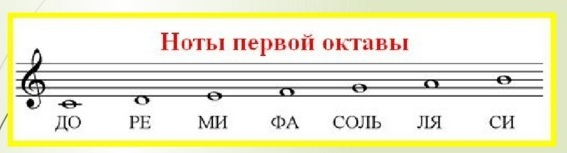 Прописи. Мы будем учить наизусть написание каждой ноты. Начнём с ноты "до" первой октавы. Нота "до" пишется на первой добавочной линеечке под нотным станом. Выучить и произносить вслух расположение. 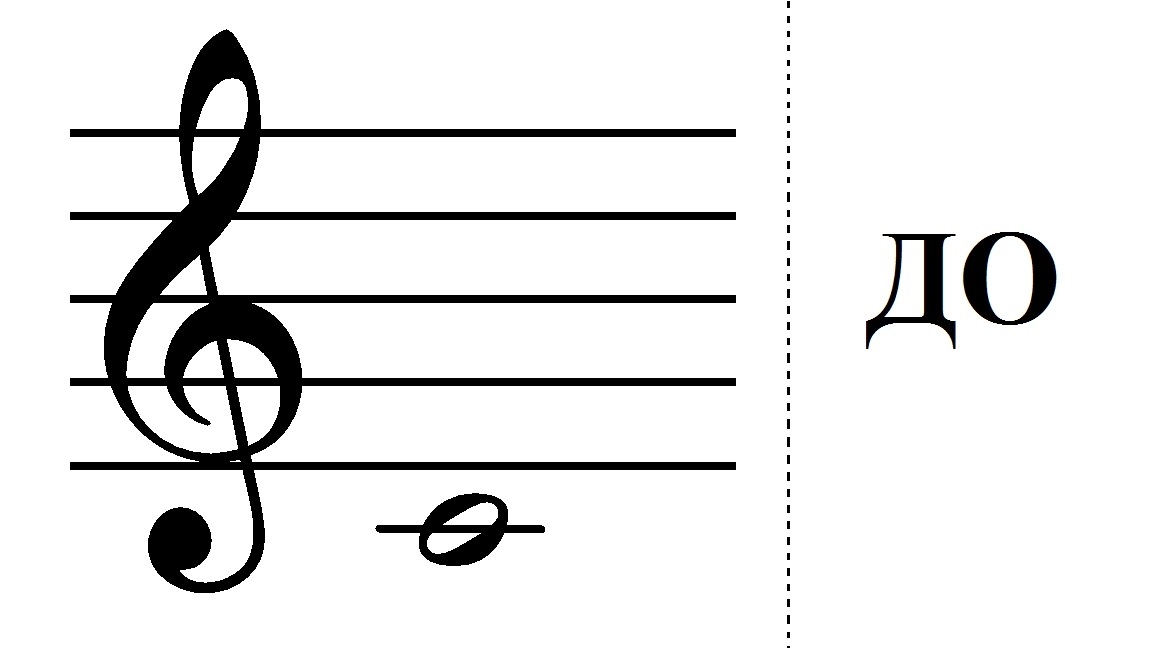 Также, пропишите ещё один лист тренировочных прописей со скрипичным ключом (отправлю в беседу отдельно). Прописи нужно распечатать и подписать на листке фамилию и имя ребëнка. 